農地の貸借売買等意向調査票令和　　年　　月　　日１．農地所有者等の住所氏名（貸借や売買のあっせんのため公開することに同意します。）２．農地の貸借・売買意向調査貸したい・売りたい場合借りたい・買いたい場合３．農林公社に貸したい・売りたい希望がある農地（農業振興地域の農地のみ）　　希望する場合は、「２．農地の貸借・売買意向調査」の№を記入してください。農業委員・農地利用最適化推進委員署名　　　　　　　　　　　　　　印＊可能な限り、署名押印をもらってください。住　　　所氏　　　名電話番号どちらかに○印旧大字字地番地目面積（㎡）１貸したい・売りたい２貸したい・売りたい３貸したい・売りたい４貸したい・売りたい５貸したい・売りたいどちらかに○印旧大字面積（㎡）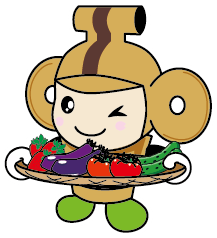 １借りたい・買いたい２借りたい・買いたい３借りたい・買いたい貸したい売りたい